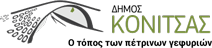 ΔΕΛΤΙΟ ΤΥΠΟΥΣΥΓΧΑΡΗΤΗΡΙΑ ΔΗΜΑΡΧΟΥ ΚΟΝΙΤΣΑΣ κ. ΑΝΔΡΕΑ ΠΑΡΑΣΠΥΡΟΥ ΣΤΟΥΣ ΕΠΙΤΥΧΟΝΤΕΣ ΤΩΝ ΠΑΝΕΛΛΑΔΙΚΩΝ ΕΞΕΤΑΣΕΩΝΘερμά συγχαρητήρια σε όλους τους μαθητές που πέτυχαν την εισαγωγή τους στα Ανώτερα και Ανώτατα Εκπαιδευτικά Ιδρύματα της χώρας μας μετά την επίπονη  δοκιμασία των Πανελλαδικών Εξετάσεων. Η επιτυχία τους αποτελεί επιστέγασμα μιας πολυετούς προσπάθειας και σηματοδοτεί την απαρχή της νέας πορείας τους στη ζωή με απώτερο στόχο την προσωπική, πνευματική και επαγγελματική εξέλιξή τους. Θα ήθελα να ευχηθώ καλή και δημιουργική συνέχεια και στα παιδιά που έδωσαν τον αγώνα τους και δεν είχαν το επιθυμητό αποτέλεσμα. Εύχομαι με επιμονή και θέληση να παλέψουν και να δημιουργήσουν τις προϋποθέσεις για την επίτευξη των στόχων τους.  Επιπλέον, συγχαρητήρια στους γονείς και στους εκπαιδευτικούς, οι οποίοι υπερβαίνοντας τις πολλές δυσκολίες, στάθηκαν πολύτιμοι αρωγοί και συμπαραστάτες στην προσπάθεια των μαθητών. Ευχόμαστε ολόψυχα καλή σταδιοδρομία με πολλές επιτυχίες στη ζωή σας.                                         Ο Δήμαρχος Κόνιτσας                                      Ανδρέας Ζ. Παπασπύρου 